Compact box ECR 16 ECPacking unit: 1 pieceRange: E
Article number: 0080.0575Manufacturer: MAICO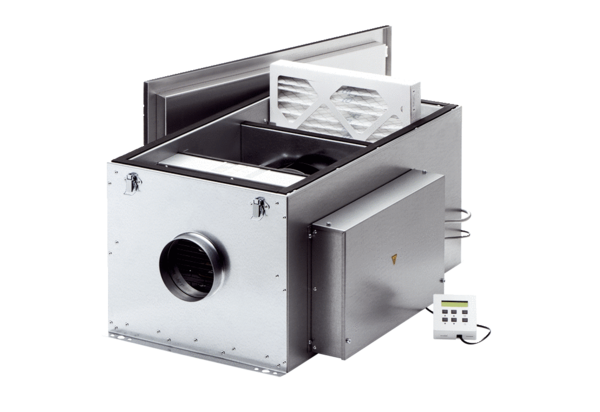 